Некоммерческая организация «Целевой фонд будущих поколений Республики Саха (Якутия)»УПРАВЛЕНИЕ «ЦЕНТР КОМПЕТЕНЦИЙ» 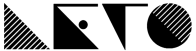 677018, РЕСПУБЛИКА САХА (ЯКУТИЯ), ЯКУТСК, АММОСОВА 18                                                                       LETO.YAKUTIA@GMAIL.COMисх. №_______ “__”____________20__г.на №________от “__”_________20__г.ПОЛОЖЕНИЕО проведении конкурса по росписи тепловых пунктов в г. Якутске в рамках Республиканского Фестиваля Современной Культуры 2019Общие положения: В рамках года консолидации в Якутии по направлению «Родные города и села» Центр компетенций по вопросам городской среды РС(Я) «LETO» проводит Республиканский Фестиваль Современной Культуры. Фестиваль проводит конкурс по созданию эскиза росписи тепловых пунктов в г. Якутске. Конкурс по созданию эскиза росписи тепловых пунктов c последующей реализацией в соответствии с проектом/концепцией/эскизом и описанием на территории г. Якутска, в период с 7 июня по 23 июня 2019 (далее Конкурс). Организатором открытого конкурса на роспись тепловых пунктов в г. Якутске является Центр компетенций по вопросам городской среды РС(Я) «LETO» (далее Организатор). Настоящее Положение определяет порядок организации и проведения творческого конкурса по разработке эскиза росписи тепловых пунктов в рамках Якутского Республиканского Фестиваля современной культуры, а также права и обязанности субъектов, участвующих в Конкурсе (организаторов, участников). К заявкам принимаются работы: концепция, внешний облик, объемно-пространственные и композиционные решения, решения по используемым материалам, в виде эскизов, рисунков, макетов, чертежей, либо описанное другим способом, проектная документация. Исключительные права на конкурсные работы по окончании Конкурса принадлежат Организатору.Цели и задачи конкурса:  Целью конкурса является преобразование инженерных сооружений – тепловых пунктов в г.Якутске посредством художественной росписи. Конкурс направлен на решение задач:Активизация творческих сообществ;Преобразование инженерных сооружений в арт-объекты;Предоставление возможности жителям ощутить свою причастность к изменению облика города. Приоритетные критерии, которыми руководствуются эксперты при рассмотрении проектов: яркий запоминающийся образ;актуальность и общекультурная значимость проекта;инновационный характер проекта;перспектива и результаты реализации проекта.Условия конкурса:  В конкурсе могут принимать участие любые физические лица. Для участников несовершеннолетнего возраста требуется согласие родителей и копии их документов. Каждый участник индивидуально или в составе творческого коллектива может подать несколько заявок.  Представленные на Конкурсе проекты оцениваются в соответствии с целями, задачами, технической выполнимостью, содержательностью, творческим подходом, креативностью. Победителями Конкурса является автор лучшего проекта по мнению Организатора, а также соответствующий размерам финансирования. Победители Конкурса получают гонорар в размере 20 (двадцать) тысяч рублей.  Организатор Конкурса обеспечивает победителей Конкурса материалами (краски, кисти), необходимыми для реализации проекта. Организатор Конкурса обеспечивает победителей Конкурса горячими обедами и питьевой водой в период реализации проекта. Организатор Конкурса не предоставляет и не оплачивает проживание в г. Якутске и затраты на транспортные расходы для проезда до места реализации проекта. Организатор Конкурса не обеспечивает Конкурсанта спецодеждой и спецобувью.Этапы проведения конкурса: Конкурс проводится в заочной форме (ссылка на электронную форму) с 7 июня по 23 июня 2019 года. Конкурс проходит по следующим этапам:прием конкурсных работ – 7 июня-23 июня 2019 года;объявление победителя – 24 июня 2019 года.роспись теплового пункта-  1 июля-11 июля 2019 года.5.2. В онлайн – заявке на сайте конкурса в обязательном порядке указывается следующая информация:- Фамилия и имя, дата рождения, направление/специальность, курс, контактный телефон, электронная почта.5.3. Заявка считается принятой после получения отправителем электронного уведомления на адрес электронной почты, подтверждающего получение конкурсной работы.5.4. Заявки, полученные после указанного срока, а также не содержащие всей обязательной к указанию информации, не принимаются и не рассматриваются.5.6. Объявление победителей конкурса производится с помощью электронного письма, либо телефонного звонка, размещения информации на сайте Центра компетенций РС(Я).Технические параметры и ограничения:  Проект должен быть реализован в течение 10 (десяти) дней, с 1 по 11 июля. Конкурсанту предлагается выбрать любой объект из Приложения 1 и на его основе подготовить эскиз. Объектами росписи являются тепловые пункты по следующим адресам:ТП-4 – Кальвица;ТК-И – Кальвица;ТП-12/4 – Автострада 50 лет Октября;ТП – Музыкальное училище  Для получения полного представления об объекте и его точных размерах Конкурсант может самостоятельно посетить место расположения выбранного теплового пункта.  Рекомендуется избегать употребления изобразительных штампов и сюжетов (героев) мультфильмов и художественных произведений.Требования к конкурсной работе Участники конкурса отправляю свои заявки в электронном виде. К заявке прилагаются портфолио, эскизы росписи. Из эскиза должно быть понятно, что изображено на всех сторонах объекта. Заявка заполняется по адресу https://forms.gle/AGhRjcUdpoaDDnMw9 Отправляя Ваши работы для участия на фестивале, Вы подтверждаете тем самым Ваше авторство на предоставляемые работы и соглашаетесь с тем, что Ваши Материалы могут быть использованы Организатором в целях, связанных с проведением фестиваля: информированием о мероприятии, различными видами публикаций в СМИ (в т.ч. электронных), использованием в полиграфической продукции, сопутствующей Программе, в том числе на афишах проекта и т.д. К участию в конкурсе не допускаются материалы, пропагандирующие нарушения норм морали или права, насилие или содержащие сцены насилия, оскорбляющие религиозные чувства или имеющие экстремистский подтекст. Заявки, поступившие с нарушением указанных сроков, к рассмотрению не принимаются.По всем дополнительным вопросам обращаться к координатору Конкурса:Анна Гасич +79246622526leto.yakutia@gmail.comПриложение 1ТП 12/4 - Автострада 50 лет ОктябряРазмеры: высота 4.3м, длина 7.2м, ширина 6.1м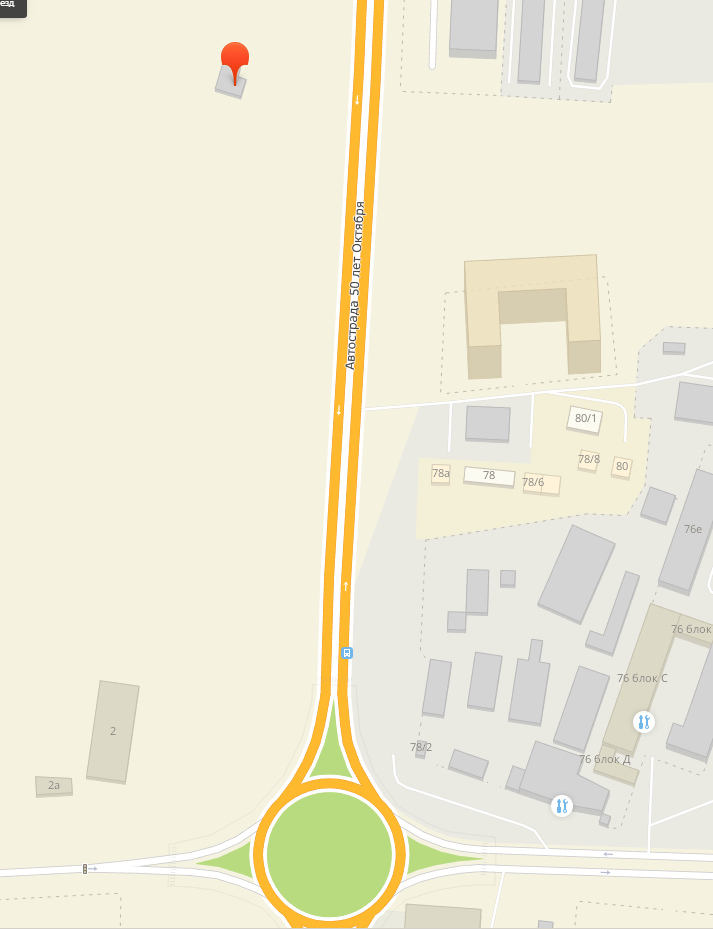 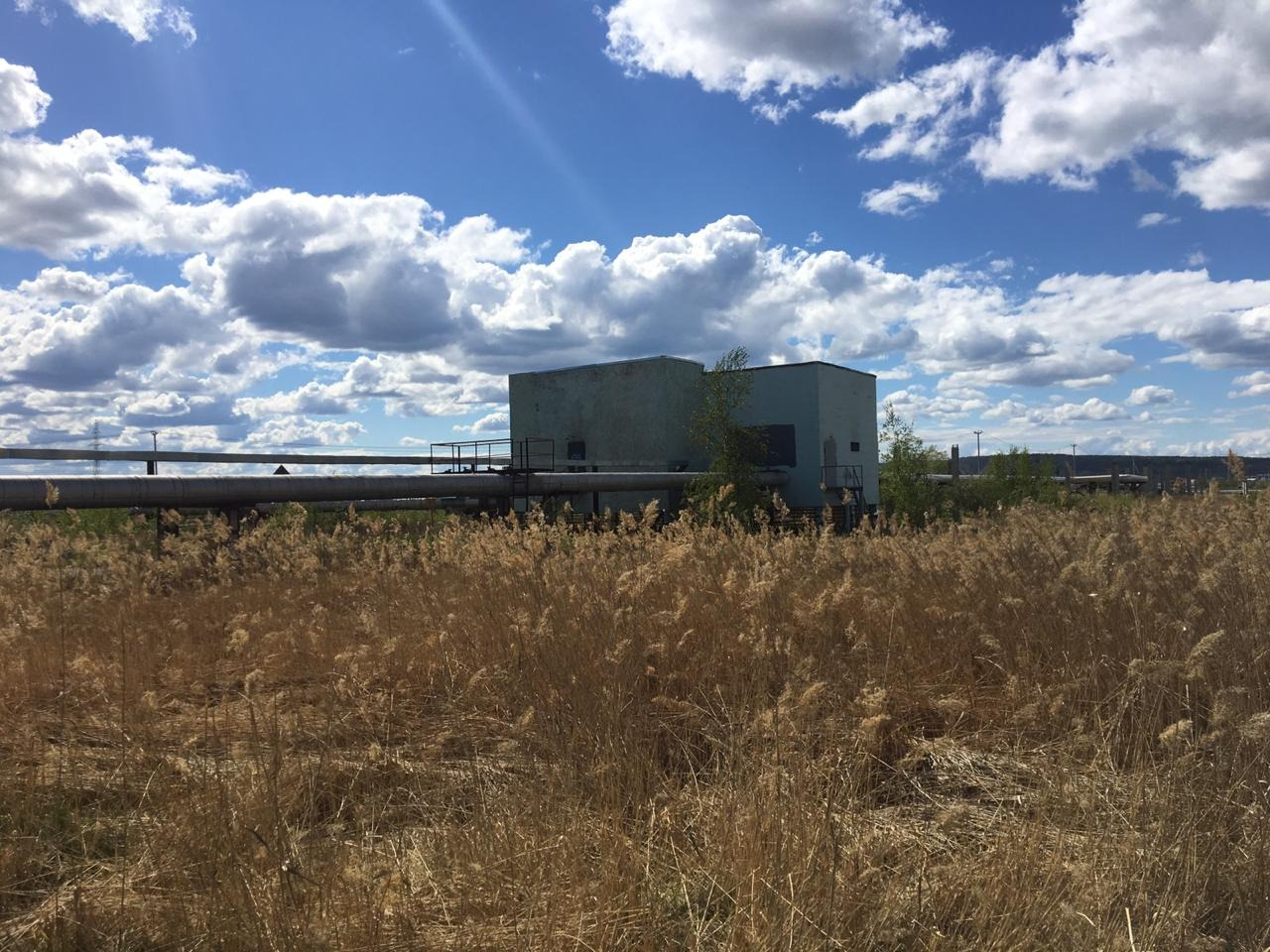 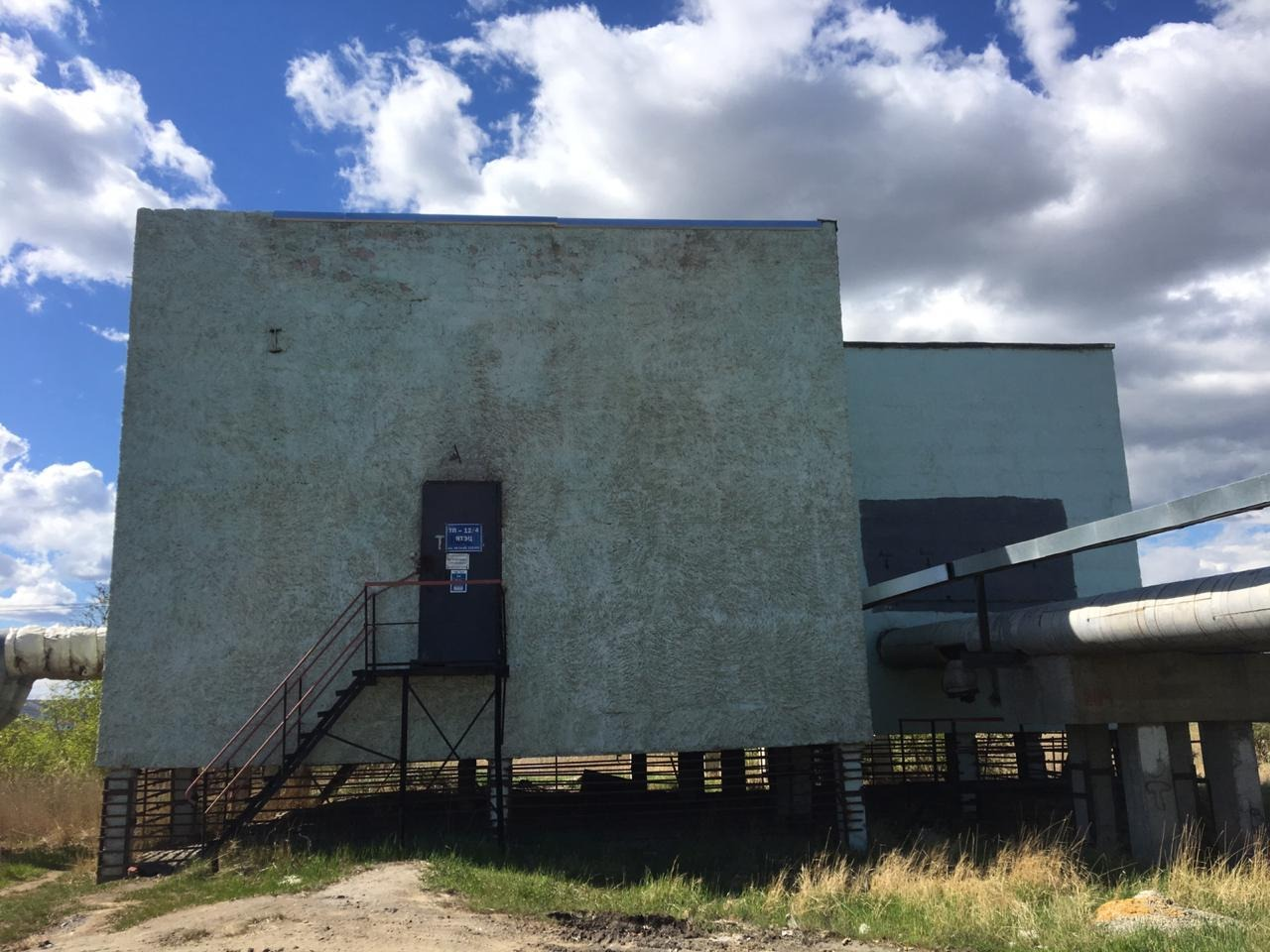 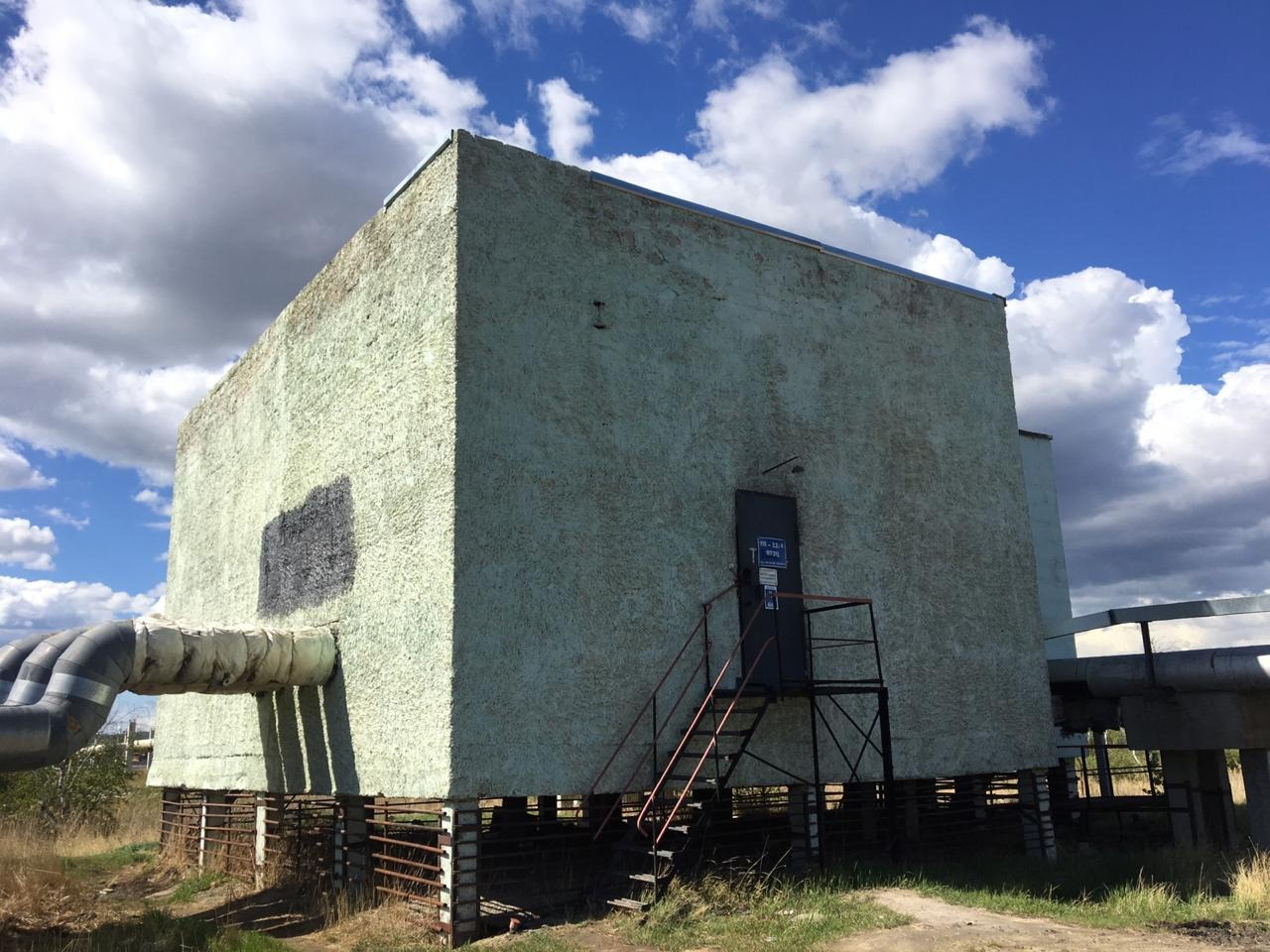 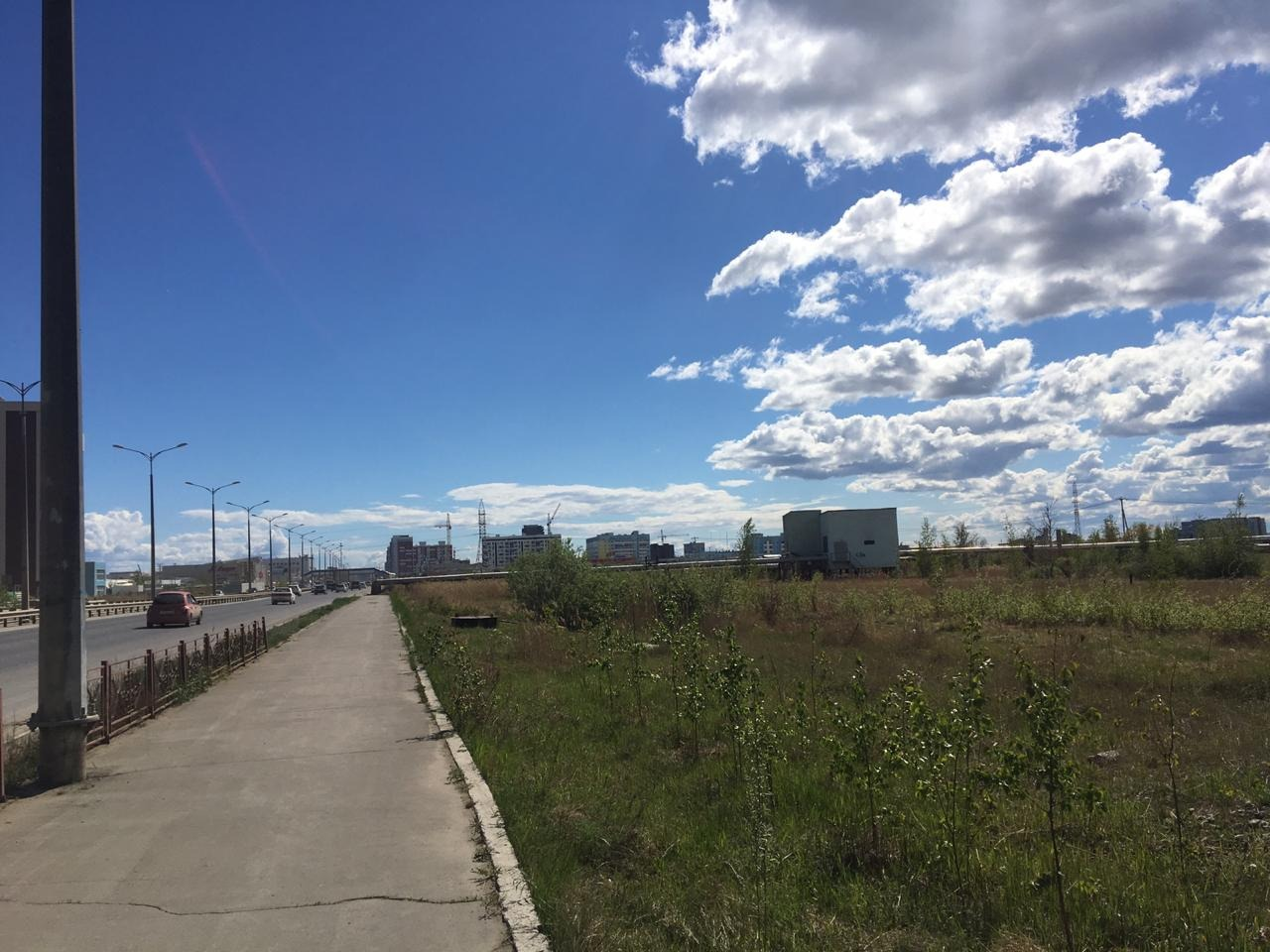 ТП – Музыкальное училищеРазмеры: высота 3м, длина 4.5м, ширина 3.7м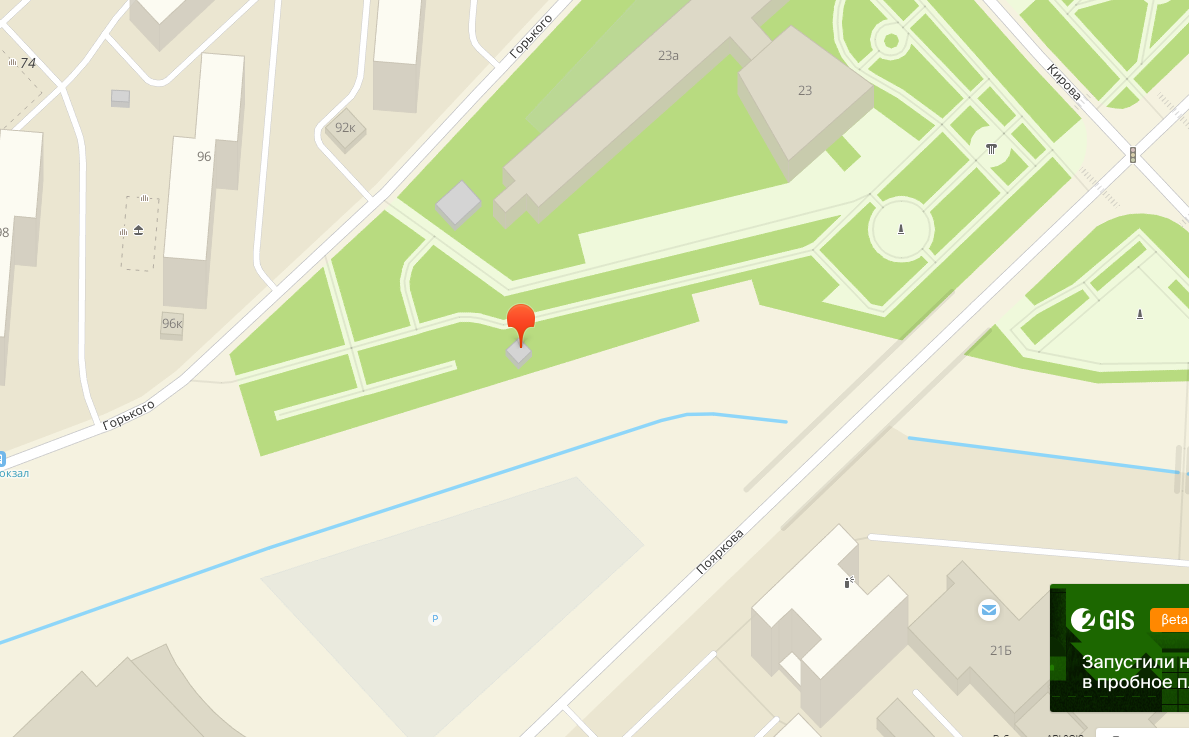 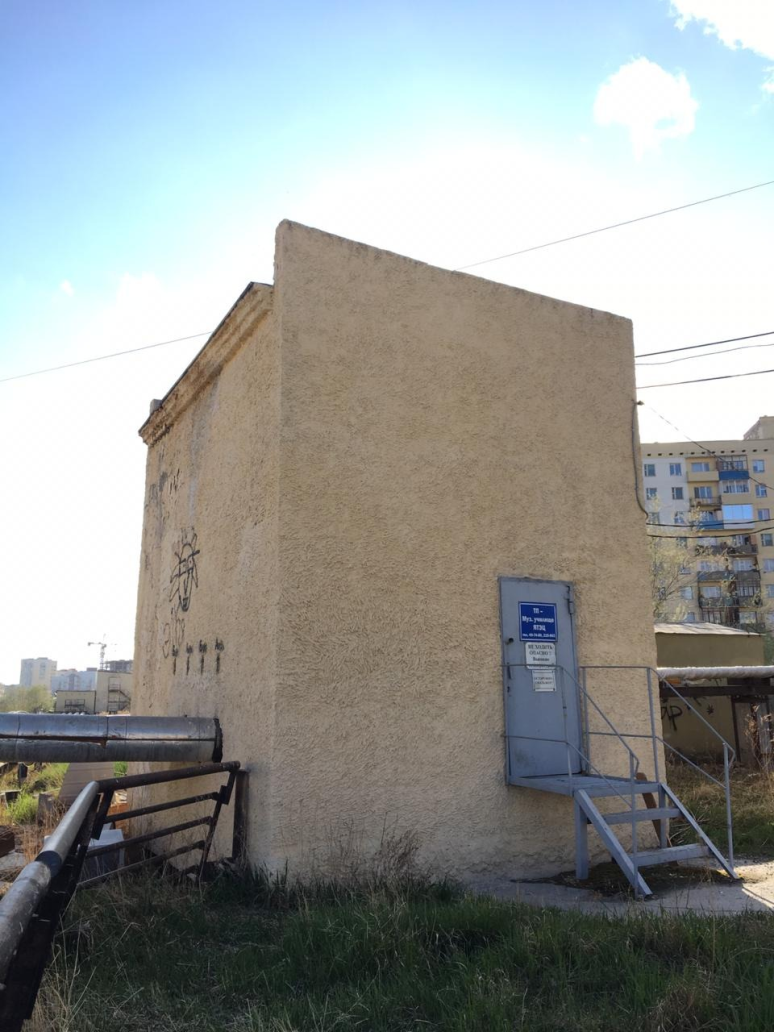 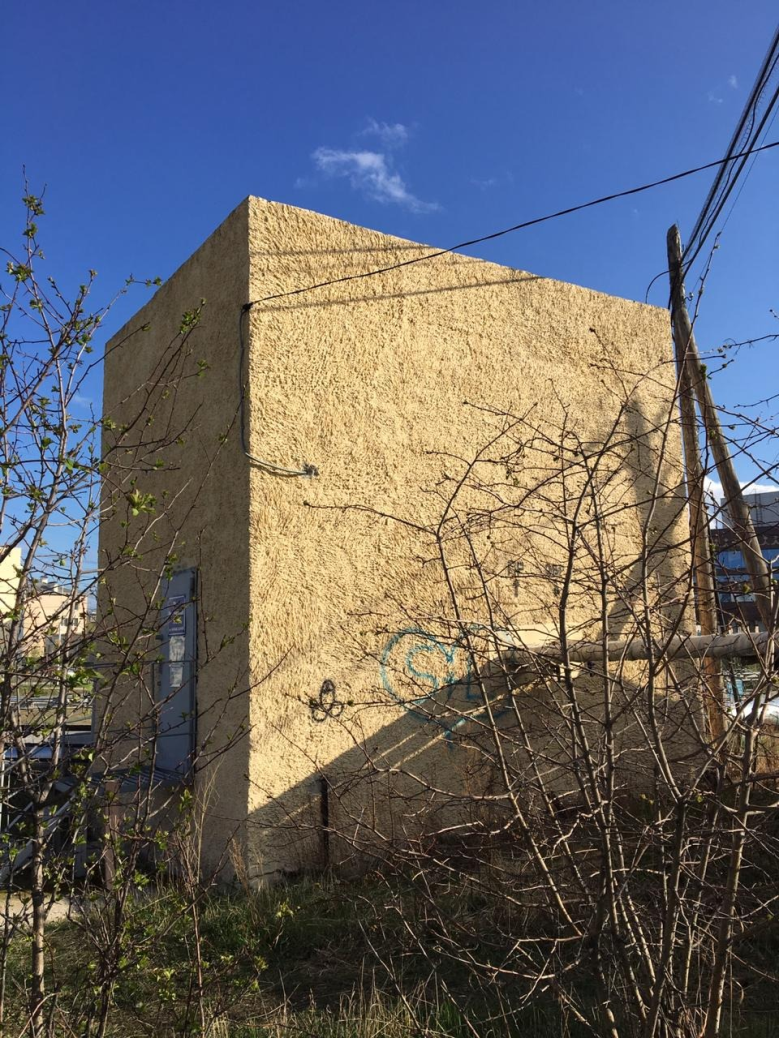 ТП-4 - КальвицаРазмеры: Высота 3.5м, длина 6м, ширина 5.2м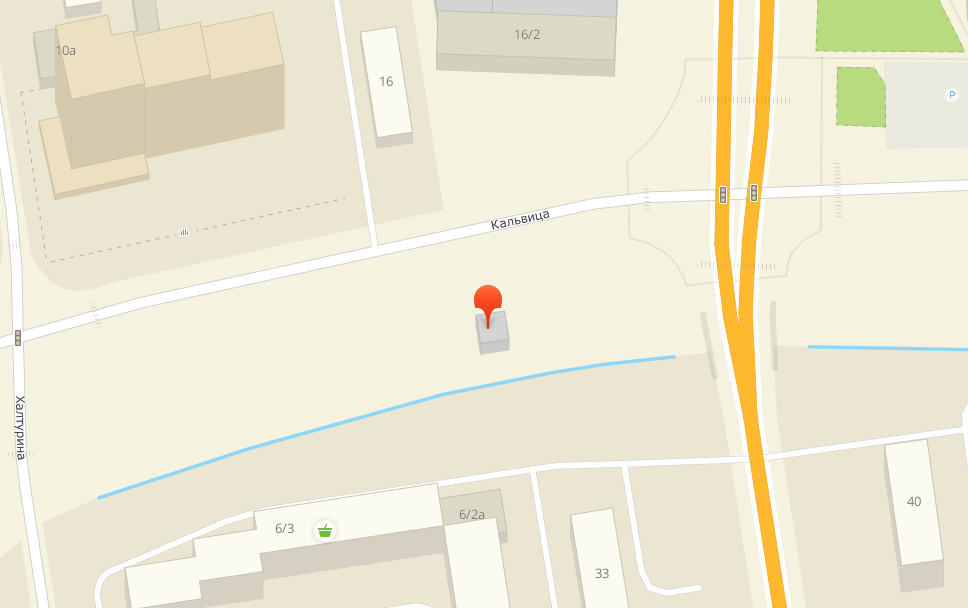 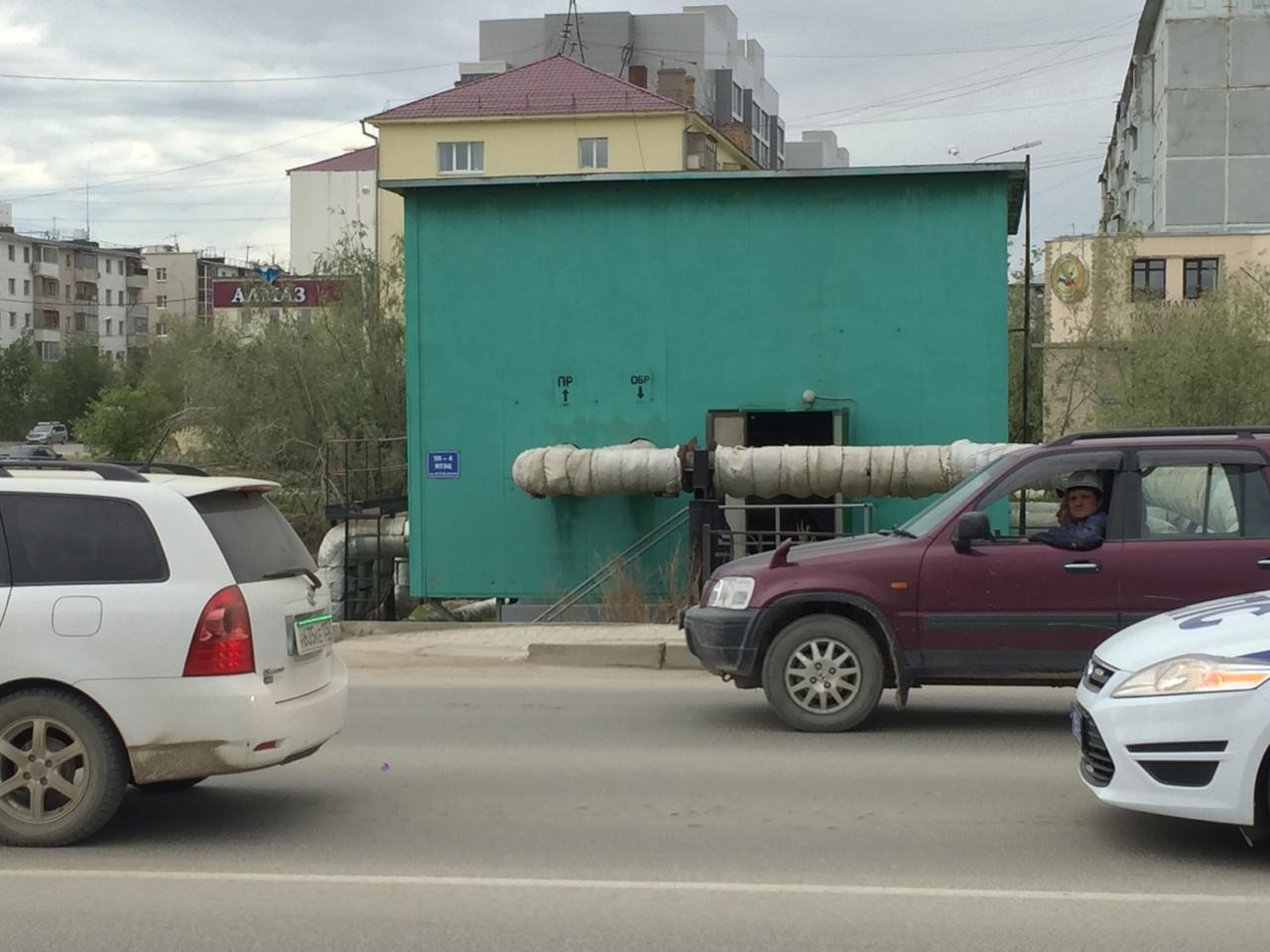 ТК-И - КальвицаРазмеры: высота 4м, длина 7м, ширина 6м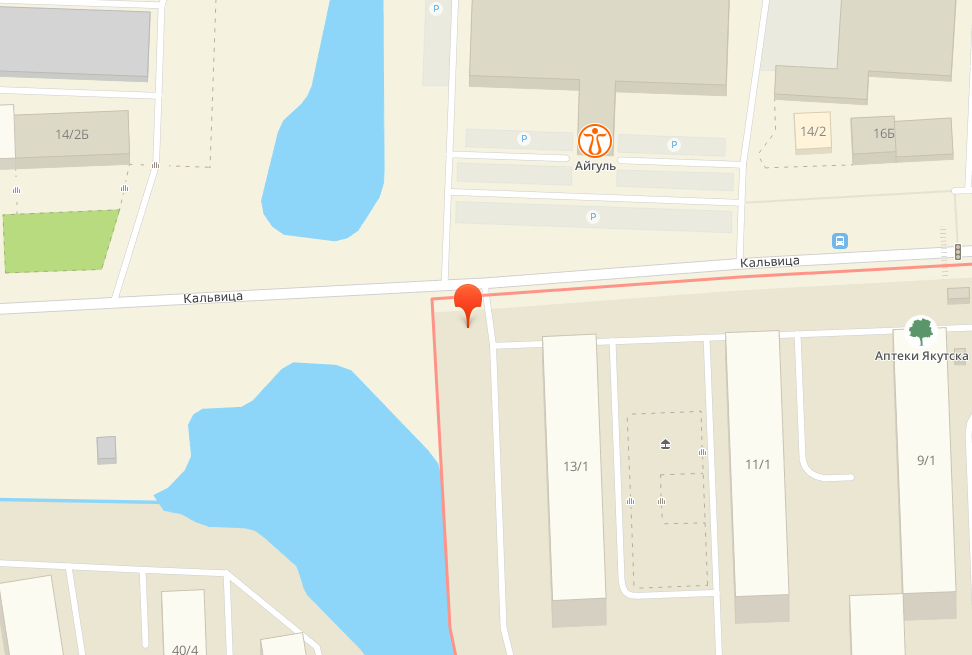 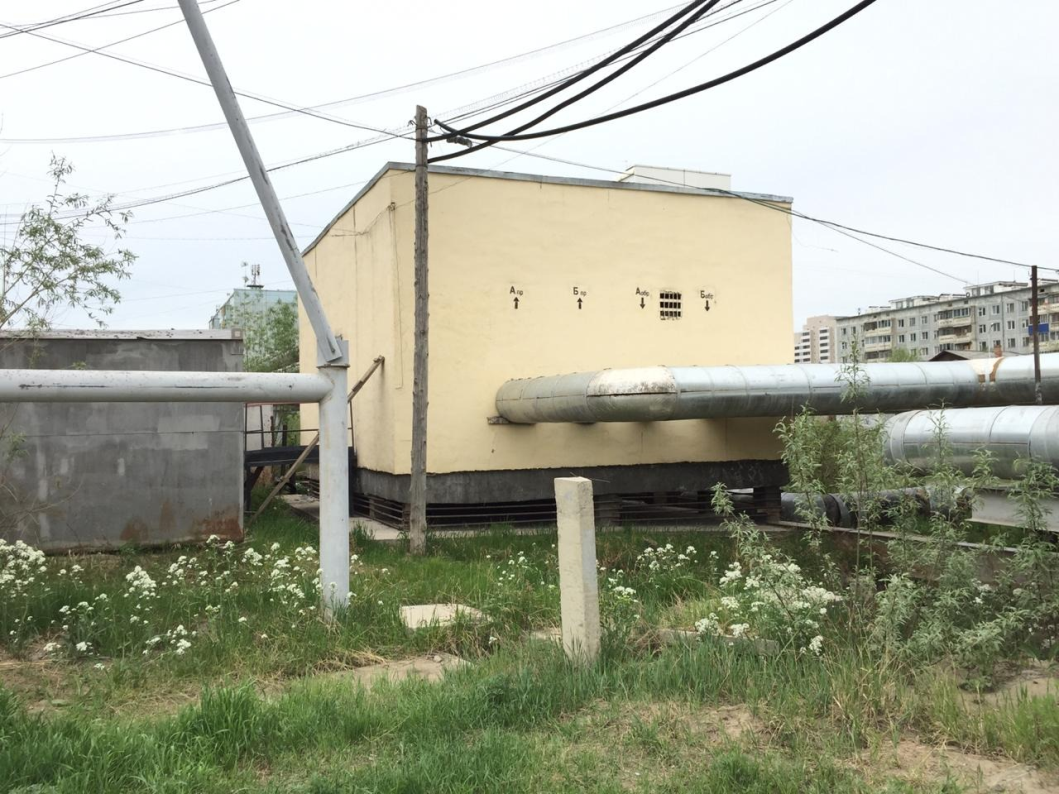 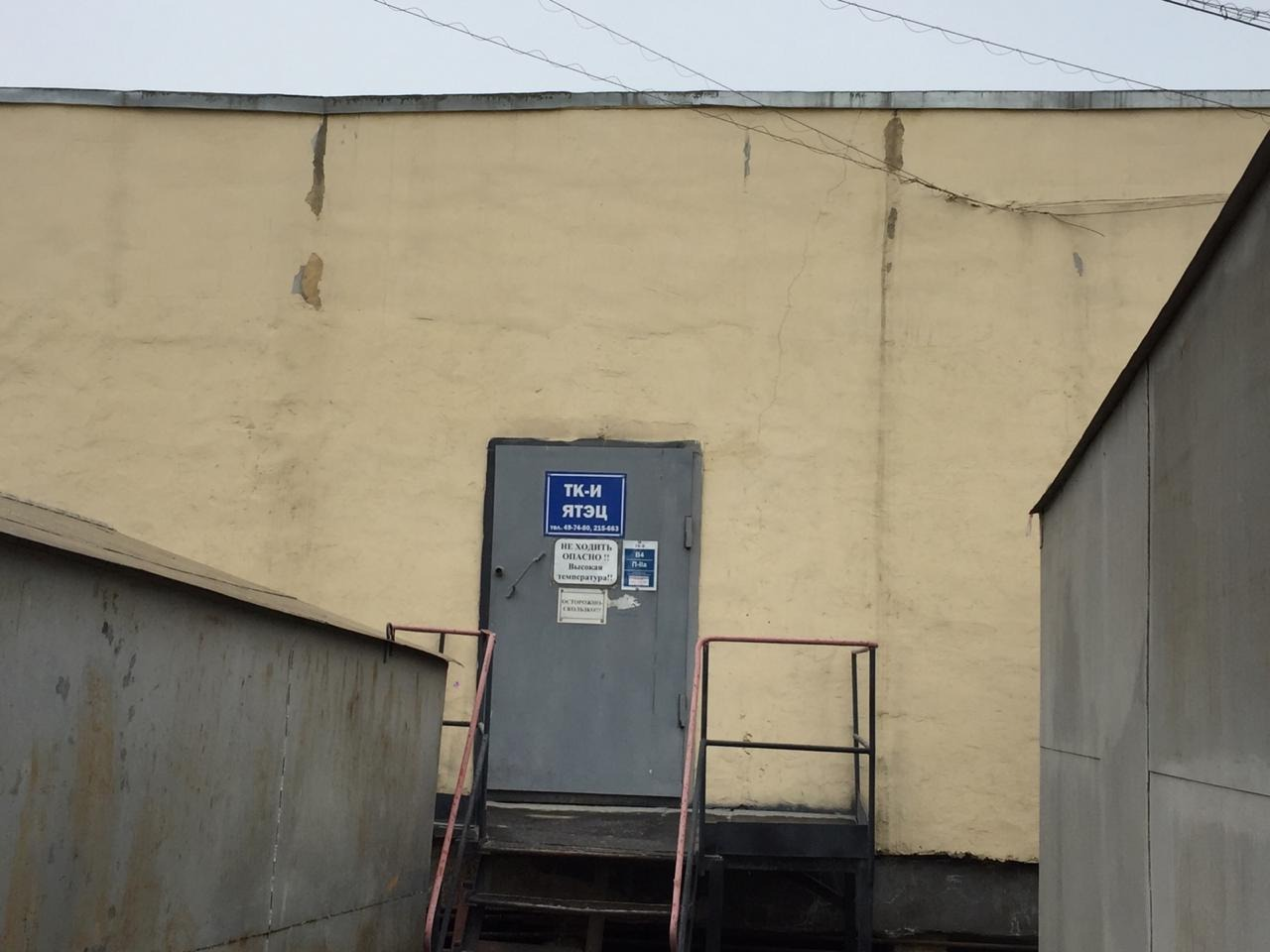 